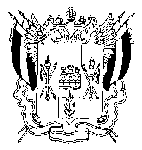 Территориальная избирательная комиссияОктябрьского района Ростовской областиОБЗОРНО – АНАЛИТИЧЕСКАЯСПРАВКАо ходе подготовки и проведения выборов депутатов Государственной Думы Федерального Собрания Российской Федерацииседьмого созыва 18 сентября 2016 годав Шахтинском одномандатном избирательном округе №154 Р.п. Каменоломни2016 годШахтинский одномандатный избирательный округ №154Характеристика округа.Шахтинский одномандатный избирательный округ №154 расположен  в центре Ростовской области. В его состав в соответствии с Федеральным законом от 3 ноября 2015 года №300-ФЗ «Об утверждении схемы одномандатных избирательных округов для проведения выборов депутатов Государственной Думы Федерального Собрания Российской Федерации» входят города Гуково, Зверево, Новошахтинск и Шахты, а также Красносулинский, Октябрьский район и Родионово-Несветайский районы Ростовской области. Число избирателей зарегистрированных в округе составляет 456 501 человек. Кроме того  к округу приписаны 40 000 избирателей проживающих в Израиле (территория «Тель-Авив-1»).Постановлением Центральной избирательной комиссии от 27 апреля 2016 года №5/36-7 «О возложении полномочий окружных избирательных комиссий  по выборам депутатов Государственной Думы Федерального Собрания Российской Федерации на избирательные комиссии субъектов Российской Федерации, территориальные избирательные комиссии» по округу Ростовская область – Шахтинский одномандатный избирательный округ №154 полномочия окружной избирательной комиссии были возложены на территориальную избирательную комиссию Октябрьского района Ростовской области. Окружная комиссия.Территориальная избирательная комиссия Октябрьского района Ростовской области (на которую, как было указано выше, возложены полномочия окружной комиссии), была сформирована  в декабре 2015 года из 11 членов комиссии с правом решающего голоса. В состав комиссии вошли представители 10 политических партий («ЕДИНАЯ РОССИЯ», КПРФ, ЛДПР, СПРАВЕДЛИВАЯ РОССИЯ, «Российская партия пенсионеров за справедливость», «ВСЕРОССИЙСКАЯ  ПОЛИТИЧЕСКАЯ ПАРТИЯ «РОДИНА»», «Патриоты России», Всероссийская политическая  партия «Союз труда», «РОДНАЯ ПАРТИЯ», политическая партия «РОДНАЯ ПАРТИЯ») и один член комиссии  выдвинутый собранием избирателей по месту службы.В ходе проведения выборов в округе комиссия  работала в следующем составе:Абрамкин Александр Владимирович, пенсионер, выдвинут Ростовским региональным отделением политической партии «ЛДПР»; Алексеенко Геннадий Иванович, преподаватель Учебного центра  «Охрана труда и экология», выдвинут Региональным отделением Политической партии СПРАВЕДЛИВАЯ РОССИЯ в Ростовской области;Болдырева Татьяна Анатольевна, старший инспектор организационно-территориального отдела Избирательной комиссии Ростовской области, выдвинута региональным отделением политической партии «Российская партия пенсионеров за справедливость» (секретарь комиссии);Болдырева Ирина Викторовна, начальник юридического отдела Администрации Октябрьского района, выдвинута Советом регионального отделения Всероссийской политической партии «Союз труда»;Деникина Наталья Петровна, пенсионер, выдвинута Ростовским региональным отделением политической партии «ПАТРИОТЫ РОССИИ» (заместитель председателя комиссии);Ермилов Геннадий Георгиевич, пенсионер, выдвинут Ростовским региональным отделением ВСЕРОССИЙСКОЙ  ПОЛИТИЧЕСКОЙ ПАРТИИ «РОДИНА»;Точёный Юрий Алексеевич, консультант по выборам Избирательной комиссии Ростовской области, выдвинут Ростовским региональным отделением Политической партии ЕДИНАЯ РОССИЯ (председатель комиссии).Трубецкой Алексей Александрович, инженер ООО «Тектоника», выдвинут региональным координационным советом политической партии «РОДНАЯ ПАРТИЯ»; Цымановская Ольга Петровна, военнослужащая воинской части 3660, выдвинута собранием избирателей по месту службы;Чумакова Алла Борисовна, главный экономист муниципального автономного учреждения «Расчетный центр образования Октябрьского района Ростовской области», выдвинута региональным отделением в Ростовской области Всероссийской политической партии «ПАРТИЯ ВЕЛИКОЕ ОТЕЧЕСТВО»;Шаповалов Виктор Николаевич, временно неработающий, выдвинут Ростовским областным отделением политической партии «КПРФ».	В организации и проведении выборов на территории округа занимались 7 территориальных и 355 участковых избирательных комиссий.3. Кандидаты по одномандатному округуПервый этап, этап выдвижения кандидатов в депутаты  Государственной Думы Федерального Собрания Российской Федерации в округе прошел спокойно и организованно. В распоряжении окружной избирательной комиссии были все необходимые образцы оформления документов  для потенциальных кандидатов, подготовленные Центральной избирательной комиссией России. Все кандидаты подошли к подготовке документов ответственно, и ошибок в их оформлении практически не было. По  Шахтинскому одномандатному избирательному округу №154 политические партии  выдвинули 9 кандидатов. Кроме выдвижения кандидатов политическими партиями законом предусмотрена возможность также и самовыдвижения кандидатов, которые впоследствии  должны собрать определенное число подписей избирателей в поддержку своего выдвижения. Для  Шахтинского одномандатного избирательного округа №154  самовыдвиженцам необходимо было собрать 13 696 подписей избирателей для того чтобы быть зарегистрированным. Однако никто из кандидатов не пошел по пути самовыдвижения и все кандидаты одномандатники по округу были выдвинуты политическими партиями. Кандидатов одномандатников по округу выдвинули  политические партии СПРАВЕДЛИВАЯ РОССИЯ, ЕДИНАЯ РОССИЯ, КПРФ,  ЛДПР, «Гражданская платформа», «КОММУНИСТИЧЕСКАЯ ПАРТИЯ КОММУНИСТЫ РОССИИ», «Российская экологическая партия «Зеленые», «ВСЕРОССИЙСКАЯ ПОЛИТИЧЕСКАЯ ПАРТИЯ «РОДИНА» и «ПАТРИОТЫ РОССИИ». Кандидатами  в депутаты Государственной Думы Федерального Собрания  Российской Федерации по одномандатному избирательному округу  № 154 Ростовская область – Шахтинский одномандатный избирательный округ окружная избирательная комиссия зарегистрировала:- Сорокина Михаил Александровича 30.07.1971 года рождения, место рождения – Ростовская область,  г. Ростов-на-Дону,  образование – высшее, окончил Ростовский на Дону институт народного хозяйства, в 1992 году, место работы – временно не работающий, место жительства – Ростовская область, город Ростов-на-Дону, выдвинут политической партией «Политическая партия ЛДПР – Либерально-демократическая партия России», член политической партии «Политическая партия ЛДПР – Либерально-демократическая партия России», член Координационного Совета Ростовского регионального отделения  Политической партии  ЛДПР – Либерально-демократической партия России- Хугаева Георгия Руслановича,  06.09.1992 года рождения, место рождения – город Владикавказ, РСО - Алания,   образование – высшее, окончил Горский государственный аграрный университет в 2014 году, место работы/род занятий  – домохозяин,  место жительства – город Владикавказ, РСО - Алания, выдвинут политической партией «Политическая партия КОММУНИСТИЧЕСКАЯ ПАРТИЯ КОММУНИСТЫ РОССИИ», член политической партии «Политическая партия КОММУНИСТИЧЕСКАЯ ПАРТИЯ КОММУНИСТЫ РОССИИ»- Маслинникова Николая Алексеевича,  27.09.1969 года рождения, место рождения – Ростовская  область,  город  Новошахтинск,   образование – высшее, окончил Московский новый юридический институт в 2010 году, место работы  – индивидуальный предприниматель,  место жительства – Ростовская область, город Новошахтинск, выдвинут политической партией «Политическая партия СПРАВЕДЛИВАЯ РОССИЯ», член политической партии «Политическая партия СПРАВЕДЛИВАЯ РОССИЯ», член  регионального Совета партии в Ростовской области, Председатель Совета местного отделения партии в городе Новошахтинске Ростовской области;- Щербакова Геннадия Венедиктовича, 02.01.1963 года рождения, место рождения – Пермская область, город Гремяченск, образование – высшее, окончил Ростовский государственный экономический университет «РИНХ» в 2004 году,  место работы – Администрация Гуково-Гнилушевского сельского поселения Красносулинского района Ростовской области, глава поселения, место жительства – Ростовская область, город Гуково, выдвинут политической партией «Политическая партия «КОММУНИСТИЧЕСКАЯ ПАРТИЯ РОССИЙСКОЙ ФЕДЕРАЦИИ», член Политической партии «КОММУНИСТИЧЕСКАЯ ПАРТИЯ РОССИЙСКОЙ ФЕДЕРАЦИИ»;- Щаблыкина Максима Ивановича, 13 июля 1970 года рождения, место рождения – Ростовская область, город Ростов-на-Дону, образование – высшее, окончил Ростовский-на-Дону ордена Трудового Красного Знамени Институт сельскохозяйственного машиностроения в 1992 году, место работы –  Законодательное Собрание Ростовской области, председатель комитета по местному самоуправлению, административно-территориальному устройству и делам казачества, место жительства - Ростовская область, город Новошахтинск, выдвинут политической партией «Всероссийская политическая партия «ЕДИНАЯ РОССИЯ», член Всероссийской политической партии «ЕДИНАЯ РОССИЯ», член Регионального политического совета Ростовского регионального отделения политической партии «Всероссийская политическая партия «ЕДИНАЯ РОССИЯ»;- Минина Альфреда Альфредовича, 28 мая 1968 года рождения, место рождения – город Москва, образование – высшее, окончил Московский институт коммунального хозяйства и строительства в 2000 году, место работы – Общество с ограниченной ответственностью «ЭкоСтрой-Юг», генеральный директор, место жительства – город Москва, член Политической партии «Российская экологическая партия «Зеленые», член Центрального Совета Политической партии «Российская экологическая партия «Зеленые»;- Тищенко Александра Алексеевича, 27 февраля 1974 года рождения, место рождения – Ростовская область, город Ростов-на-Дону, образование – высшее, окончил Федеральное государственное образовательное учреждение высшего профессионального образования «ЮЖНЫЙ  ФЕДЕРАЛЬНЫЙ УНИВЕРСИТЕТ» в 2007 году, место работы – Федеральное государственное унитарное сельскохозяйственное предприятие «Ростовское» Федеральной службы исполнения наказаний, заместитель директора, место жительства - Ростовская область, город  Ростов-на-Дону, выдвинут политической партией «ВСЕРОССИЙСКАЯ ПОЛИТИЧЕСКАЯ ПАРТИЯ «РОДИНА», член ВСЕРОССИЙСКОЙ  ПОЛИТИЧЕСКОЙ ПАРТИИ «РОДИНА»;- Сарабьева Сергея Анатольевича, 20.03.1961 года рождения, место рождения – Ростовская область, город Гуково, образование – среднее профессиональное, окончил Новочеркасский гидромелиоративный техникум в 1984 году, место работы – Общество с ограниченной ответственностью «Стройпроект», директор, место жительства – Ростовская область, город Гуково, выдвинут политической партией «Политическая партия «ПАТРИОТЫ РОССИИ»,  член  Политической партии «ПАТРИОТЫ РОССИИ»;- Анипко Сергея Викторовича, 21.02.1973 года рождения, место рождения – Ростовская область, город Аксай, место работы – Общество с ограниченной ответственностью «Югпром», директор послепродажного обслуживания, место жительства – Ростовская область, город Ростов-на-Дону, выдвинут политической партией «Политическая партия «Гражданская Платформа»,  член  Политической партии «Гражданская Платформа»4.Агитационная работаОтдельных штабов для поддержки выдвинутых ими кандидатов политические партии не создавали, вся организационная и агитационная работа координировалась  региональными штабами,  которые были созданы для поддержки кандидатов выдвинутых партиями в составе списков по единому избирательному округу. Кандидаты Маслинников Н.А., Тищенко А.А., Щаблыкин М.И. и Щербаков Г.В. назначили в окружную избирательную комиссию членов комиссии с правом совещательного голоса.Активно занимались агитационной работой кандидаты Маслинников Н.А.,  Щаблыкин М.И. и Щербаков Г.В. Они заказали и изготовили большое количество печатных агитационных  материалов, проводили встречи с избирателями, публиковали свои  агитационные материалы в СМИ и на платной и на бесплатной основе.  Кандидаты Сорокин М.А., Сарабьев С.А. и Минин А.А. встреч с избирателями  практически не проводили, ограничились выпуском печатных агитационных материалов, баннеров  и публикациями в СМИ на бесплатной основе. Кандидат Анипко С.В. активно вел агитационную работу в сети Интернет. Кандидаты Тищенко А.А. и Хугаев Г.Р. агитационной работой практически не занимались.Основной лозунг,  который использовался в ходе агитационной работы кандидатом выдвинутым политической партией «ЕДИНАЯ РОССИЯ»  Щаблыкиным М.И. это – «Сохраним лучшее, построим новое!». Основные темы,  которые отражались в его агитационных материалах это – привлечение инвестиций для развития производства, создания новых рабочих мест, отстаивание интересов избирателей, сохранение и приумножение донских традиций.Основной лозунг кандидата Щербакова Г.В.  выдвинутого политической партией КПРФ – «Мы правы! Мы сможем!». Основные темы его агитационных материалов: «Вместе с КПРФ вернем работу, достаток, достоинство».Основной лозунг кандидата Маслинникова Н.А.  выдвинутого политической партией СПРАВЕДЛИВАЯ РОССИЯ  – «Голосуя за Маслинникова ты выбираешь справедливость!». Основные темы его агитационных материалов:  установление достойной минимальной заработной платы и пенсий, не допустить повышения пенсионного возраста, отмена ЕГЭ в школах, снижение тарифов на ЖКХ, госрегулирование цен на товары, снижение цен на ГСМ и т.д.Остальные кандидаты,  баллотирующиеся по Октябрьскому одномандатному избирательному округу №9 печатные и другие агитационные материалы не выпускали.Интересных агитационных акций в поддержку кандидатов одномандатников  в округе не было. Агитационная работа велась традиционными методами.5.Международные наблюдатели.В ходе подготовки к проведению выборов округ и в частности Октябрьский район стал объектом посещения и наблюдения со стороны  международных  наблюдатели миссии ОБСЕ.С 8 августа т.г. в Российской Федерации официально работает Миссия Бюро по Демократическим Институтам и Правам Человека (БДИПЧ) ОБСЕ по наблюдению за выборами в Государственную Думу Федерального Собрания Российской Федерации которые состоятся 18 сентября 2016 года.26 августа 2016 года Территориальную избирательную комиссию Октябрьского района, на которую возложены полномочия  Окружной избирательной комиссии Шахтинского одномандатного избирательного округа №154 посетили долгосрочные наблюдатели ОБСЕ  Жюльетт Ле Доре (Франция) и Александр Кашубин (Узбекистан).Гости ознакомились с работой комиссии и получили ответы на интересующие их вопросы Краткосрочные наблюдатели ОБСЕ Торекен Милс (Казахстан) и Тропикано Валентина (Италия) вели наблюдение в Октябрьском районе в день предшествующий дню голосования, в день голосования и на следующий день. В субботу 17 сентября они посетили 9 избирательных участков в Кривянском, Персиановском и Коммунарском сельских поселениях которые располагаются вдоль дороги Новочеркасск – Шахты.Наблюдателей интересовали вопросы о составе комиссий по партийности, по полу, по образованию, а также  как происходит оповещение избирателей о выборах, как ведутся списки избирателей, осматривали сами списки, кабины для тайного голосования и т. д. При посещении избирательного участка №1524 в хуторе Марьевка они встретились с кандидатами от партии КПРФ на местных выборах  которые в это время были на участке и некоторое время с ними общались.В день голосования  присутствовали на открытии участка и начале голосования на избирательном участке №1536 в ст. Кривянской.Затем посетили еще 9 избирательных участков, где наблюдали за ходом голосования, общались с председателями и членами участковых избирательных комиссий. На подсчете голосов международные наблюдатели присутствовали на избирательном участке №1524 в хутор Марьевка. В списке избирателей на этом участке 241 человек.На указанном избирательном участке сложилась очень напряженная обстановка из-за острого противоборства на местных выборах двух групп кандидатов в депутаты представляющих различные политические партии (КПРФ  и Единая Россия). Всего на 10 мандатов в представительный орган этого поселения претендовало 19 кандидатов. После подсчета голосов на указанном участке они получили копии протоколов и затем прибыли в Территориальную избирательную комиссию Октябрьского района. Во время пребывания в комиссии наблюдали процедуру приема протоколов УИК рабочими группами ТИК, ознакомились с порядком ввода протоколов в ГАС «Выборы». Выяснили от какой политической партии включены в состав ТИК члены рабочей группы по контролю за вводом данных протоколов УИК  в ГАС «Выборы».19 сентября, на следующий день после выборов, международные наблюдатели  прибыли в ТИК и в течение 2-х часов выясняли основы организации избирательного процесса непосредственно на месте. В ходе беседы с председателем ТИК интересовались всегда ли на выборах ведут себя так вызывающе и нахально наблюдатели как в х. Марьевке на избирательном участке №1524, не реагируя на замечания председателя и не выполняя её законные распоряжения.  Со слов наблюдателей ОБСЕ они поражены попытками дестабилизировать обстановку на участке со стороны присутствующих представителей группы кандидатов на местных выборах.  Уточняли, какие меры воздействия может применить к ним председатель УИК.	Жалоб в окружную избирательную комиссию в день голосования и на следующий день не поступало.         6.  Итоги голосования - активностьВ списки избирателей на момент окончания времени голосования 18 сентября 2016 года в целом по округу было включено 453 827 человек, приняли участие в выборах 45,95% из них. По городу Гуково активность избирателей составила 31,46%, по городу Зверево – 50,68%, по городу Новошахтинску – 51,18%, по городу Шахты – 36,86%, по Красносулинскому району – 51,75%, по Октябрьскому району – 69,80%, по Родионово-Несветайскому району – 56,11%.- результаты выборовУверенную победу в Шахтинском одномандатном избирательном округе №154 получил  Щаблыкин Максим Иванович, ему отдали свои голоса   61,92% избирателей округа. Голоса избирателей в округе между остальными кандидатами распределились следующим образом: за кандидата Щербакова Г.В. –  11,64%, за кандидата Сорокина М.А. –  10,66% , за кандидата Маслинникова Н.А. -  5,38%, за кандидата  Хугаева Г.Р. –  2,60%, за каждого из остальных кандидатов проголосовали менее чем 2% избирателей.- анализ условий, способствовавших победе кандидата по округуРезультаты выборов по округу были предсказуемы и не принесли неожиданностей. Это обусловлено удачным и правильным выборов кандидата в депутаты по Шахтинскому одномандатному избирательному округу №154 политической партией «ЕДИНАЯ РОССИЯ».М.И. Щаблыкин известная и узнаваемая фигура в политической и хозяйственной жизни городов и районов северного Донбасса. Он избирался депутатом городской Думы города Шахты и дважды депутатом Законодательного Собрания Ростовской области от шахтерских территорий.  Хорошо знают его и избиратели сельских районов. Хозяйственная деятельность М.И. Щаблыкина  широко известна и в регионе. Кроме того он является жителем города Новошахтинска, что также сыграло положительную роль при голосовании избирателей шахтерских городов.  Кандидатом М.И. Щаблыкиным  проведена грамотная и активная предвыборная работа. В отличие от остальных кандидатов он провел много встреч с избирателями,  на которых рассказывал о своей программе, отвечал на вопросы избирателей, выслушивал их наказы.7. Особенности избирательной кампании по Шахтинскому одномандатному избирательному округу №154.Особенностями избирательной кампании по округу можно считать отсутствие кандидатов самовыдвиженцев. Кроме того необходимо отметить беспрецедентно большое количество наблюдателей и членов участковых избирательных комиссий с правом совещательного голоса направленных в участковые избирательные комиссии региональным и местными отделениями  политической партии КПРФ.  Большая часть этих участников избирательного процесса являлись студентами ВУЗов города Новочеркасска и Ростова выполняющими эту работу с целью заработать несколько тысяч рублей. Остальные наблюдатели и члены комиссий с правом совещательного голоса также не являлись жителями района и также работали за деньги. Большинство из них были запрограммированы на агрессивную провокационную деятельность, с целью дестабилизировать обстановку на избирательных участках.Сложность проведения выборов депутатов Государственной Думы Федерального Собрания Российской Федерации, заключалась  в одновременном проведении выборов в сельских районах области депутатов органов местного самоуправления поселенческого уровня. Напряженные ситуации, которые складывались на некоторых избирательных участках, в основном были связаны с острой борьбой за депутатские мандаты в представительных органах поселений.Член Общественной палаты Ростовской области, исполнительный директор Ассоциации муниципальных образований Ростовской области В.П. Ляхов, который в день голосования побывал на избирательных участках  Октябрьского района, отметил, что выборы прошли в строгом соответствии с требованиями избирательного законодательства, а также обратил внимание на высокий  уровень подготовки членов избирательных комиссий. По его мнению, присутствие на избирательных участках района большого количества наблюдателей представляющих различные политические силы – гарантия проведения честных и чистых выборов. На вопрос, почему же все таки, появляются заявления о том, что выборы прошли нечестно, Виктор Павлович ответил, что у определенной группы постоянно проигрывающих выборы людей  это своего рода оправдание и перед собой и перед своими сторонниками так сказать сохранить хорошее лицо при плохой игре. Но в целом это хорошо, что есть здоровая конкуренция между различными политическими силами, и избиратели могут выбрать тех кандидатов, которые смогли убедить их в своей возможности сделать жизнь жителей Дона лучше.